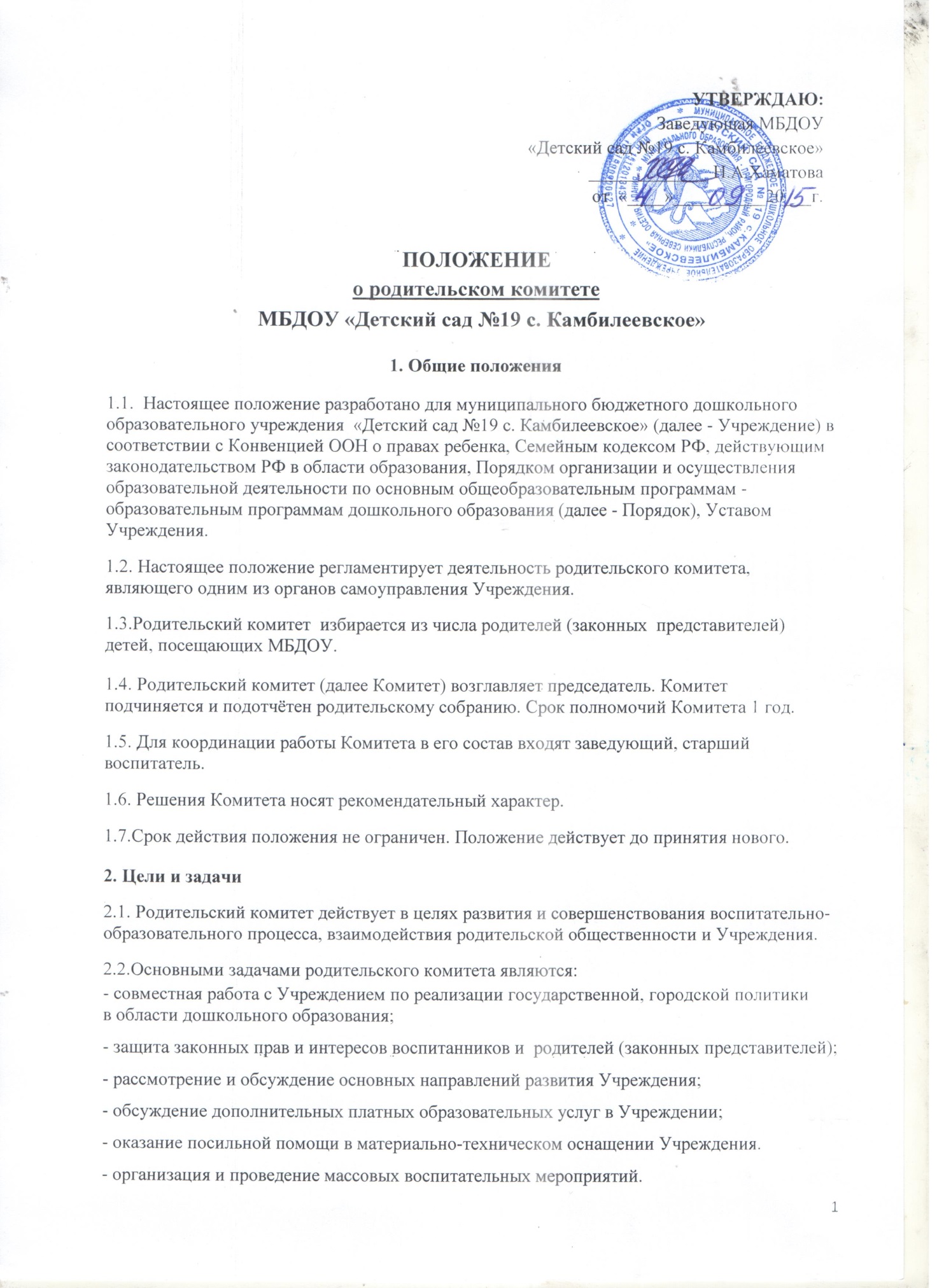 3. Функции 3.1. Родительский Комитет Учреждения:- обсуждает Устав и другие локальные акты Учреждения, касающиеся взаимодействия с родительской общественностью, решает вопросы о внесении в них необходимых изменений и дополнений;- участвует в определении направления образовательной деятельности Учреждения;- рассматривает проблемы организации дополнительных образовательных, оздоровительных услуг воспитанникам, в том числе платных;- заслушивает отчеты заведующего о создании условий для реализации общеобразовательной программы в Учреждении;- участвует в подведении итогов деятельности Учреждения за учебный год по вопросам работы с родительской общественностью;- оказывает помощь Учреждению в работе с семьями воспитанников;- вносит предложения по совершенствованию педагогического процесса в Учреждении;- содействует организации совместных с родителями (законными представителями) мероприятий в Учреждении  – родительских собраний, родительских клубов, Дней открытых дверей и т. д.;- оказывает посильную помощь Учреждению в укреплении материально-технической  базы, благоустройству его помещений, прогулочных площадок  и территории силами родительской общественности; - привлекает внебюджетные и спонсорские средства, помощь заинтересованных организаций для финансовой поддержки Учреждения;- вместе с заведующим принимает решение о поощрении, награждении благодарственными письмами наиболее активных представителей родительской общественности.4. Права4.1.Родительский комитет имеет право:- принимать участие в управлении Учреждением как орган самоуправления;- требовать у заведующего Учреждением выполнения его решений.- выносить общественное порицание родителям (законным представителям), не выполняющим обязанности родительского договора.-   поощрять родителей (законных представителей) воспитанников за активную работу в оказании помощи в различных мероприятиях ДОУ.4.2. Каждый член Родительского комитета при несогласии с решением последнего вправе высказать своё мотивированное мнение, которое должно быть занесено в протокол.4.3. Председатель Комитета может присутствовать (с последующим информированием членов Комитета) на отдельных заседаниях педагогического совета, других органов самоуправления по вопросам, относящимся к компетенции Комитета.5. Ответственность5.1. Родительский комитет несёт ответственность:− за выполнение, выполнение не в полном объёме или невыполнение закрепленных за ним задач и функций; − соответствие принимаемых решений законодательству РФ, нормативно – правовым актам.5.2. Члены Комитета, систематически не принимающие участия в его работе, могут быть отозваны избирателями.6. Организация работы6.1. В состав Комитета входят  председатели родительских комитетов групп или специально выбранные представители родительской общественности, по 1 человеку от каждой группы.6.2. В необходимых случаях на заседание Родительского комитета приглашаются заведующий и другие работники Учреждения, родители, представители Учредителя. Необходимость их приглашения определяется председателем Родительского комитета.Приглашенные на заседание родительского комитета пользуются правом совещательного голоса.6.3. Родительский комитет выбирает  из своего состава председателя и  секретаря сроком на 1 учебный год.6.4. Председатель Родительского комитета:- организует деятельность Родительского комитета;- информирует членов Родительского комитета о предстоящем заседании не менее чем за 14 дней до его проведения;- организует подготовку и проведение Родительского комитета;- определяет повестку дня Родительского комитета;- контролирует выполнение решений Родительского комитета;- взаимодействует с председателями родительских комитетов групп;- взаимодействует с заведующим Учреждением по вопросам самоуправления.6.5. Родительский комитет работает по плану, составляющему часть годового плана работы Учреждения.6.6. Заседания Родительского комитета собираются не реже 1 раза в квартал.6.7. Заседания Родительского комитета правомочны, если на них присутствует не менее половины его состава.6.8. Решение Родительского комитета принимается открытым голосованием и считается принятым, если за него проголосовало не менее двух третей присутствующих.При равном количестве голосов решающим является голос председателя Родительского комитета.6.9. Организацию выполнения решений Родительского комитета осуществляет его председатель совместно с заведующим Учреждением.6.10. Непосредственным выполнением решений занимаются ответственные лица, указанные в протоколе заседания Родительского комитета. Результаты выполнения решений докладываются Родительскому комитету на следующем заседании.7. Взаимосвязи Родительского комитета с органами самоуправления Учреждения7.1. Родительский комитет организует взаимодействие с другими органами самоуправления Учреждения – Общим собранием трудового коллектива, Педагогическим советом:- через участие представителей Родительского комитета в заседании Общего собрания трудового коллектива, Педагогического  совета, Управляющего  совета;- представление на ознакомление Общему собранию  трудового коллектива, Педагогическому  совету,  принятых на заседании Родительского комитета;- внесение предложений и дополнений по вопросам, рассматриваемым на заседаниях Общего собрания  трудового коллектива, Педагогического  совета.8. Делопроизводство8.1. Заседания Родительского комитета оформляются протоколом.8.2. В книге протоколов фиксируются:- дата проведения заседания;- количество присутствующих (отсутствующих) членов Родительского комитета;- приглашенные (Ф.И.О., должность);- повестка дня;- ход обсуждения вопросов, выносимых на Родительский комитет;- предложения, рекомендации и замечания членов Родительского комитета и приглашенных лиц;- решение Родительского комитета.8.3. Протоколы подписываются председателем и секретарем Родительского комитета.8.4. Нумерация протоколов ведется от начала учебного года.8.5. Книга протоколов Родительского комитета нумеруется постранично, прошнуровывается, скрепляется подписью заведующего и печатью Учреждения.8.6. Книга протоколов Родительского комитета хранится в делах Учреждения 50 лет и передаётся по акту (при смене руководителя, при передаче в архив).Принято на общем родительском собранииПротокол от ___________ № _____